zzzzzzz7-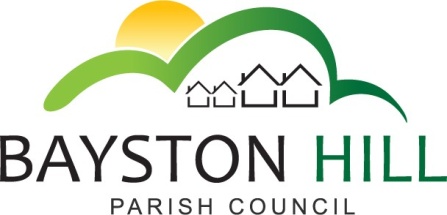 		‘protecting and improving the quality of life	              for all Bayston Hill residents’Clerk to the Council/RFO: Caroline HigginsChairman: Cllr Keith Keel2 March 2018Minutes of a Planning Meeting held at 6.30 pm on Monday 5 February 2018 in the Memorial Hall.P10.18	APOLOGIES – Cllr Jones (ill health); Cllr Hudson gave his apologies in advance for the next scheduled meeting on 5 March due to a prior commitment. P11.18	DECLARATIONS OF DISCLOSABLE PECUNIARY INTEREST – None other than those listed in the Register of Interests folder.  P12.18 	PUBLIC SPEAKING/QUESTIONS AT COUNCIL MEETINGS – No commentsP13.18	MINUTES – It was agreed to delete the final line on page 2 showing a second meeting end time which referred to the previous meeting.  It was then RESOLVED unanimously to approve the amended minutes of the meeting held on 8 January 2108 as a true record and to authorise the Chairman to sign them.P14.15	MATTERS ARISING – The Committee noted the submission of the nomination for The Beeches PH to be registered as an Asset of Community Value.P15.18	PLANNING APPLICATIONSApplication: 17/06162/VAR - New Dwelling East Of Shamrock Cottage, Cross Lane, Bayston Hill,:  Variation of Condition 7 (change of external materials) of planning permission 16/02343/FUL Erection of 1No dwelling – No objections to the variation order were raised and it was resolved unanimously to support the application.Application:  18/00230/FUL -  Ferndale, Betley Lane, Bayston Hill,;  Erection of rear conservatory – It was noted that the application related to a straightforward conservatory which had attracted no objections from neighbours.  It was resolved unanimously to support the application.Re-consultation due to Amendment on application 17/05861/FUL - 93 Lyth Hill Road:  Installation of dormer windows to create an additional bedroom to the first floor/existing roof space; 17/05718/HHE -  The Committee noted that there were no objections and resolved unanimously to support to the planning proposal.No further applications had been received since the publication of the agenda.P16.18		PLANNING DECISIONS – The Committee noted the following planning decisions:Application:  17/04658/FUL: Lythwood Park, Bayston Hill:  Erection of extension to utility room and porch to existing dwelling; erection of 3-bay open fronted garage/garden store building with part width storage loft above and formation of additional tarmacadam parking areaDecision:  Grant PermissionApplication:  17/05596/FU:  49A Lyth Hill Road, Bayston Hill; Erection of two storey side and rear extensions,  with flat roof dormers and a single storey kitchen/dining extensionDecision:  Grant PermissionApplication:  17/05381/FUL:  106 Lyth Hill Road, Bayston Hill:  Erection of front porch, two storey side extension and single storey rear extension following demolition of existing conservatory (amended description)Decision:  Grant PermissionP17.18		PLANNING APPEALS – NoneP18.18	CORRESPONDENCE - None	The meeting closed at 6:40pmPresent:Cllrs Breeze (Chair); Hudson, (Vice Chair); Gouge, and Mrs Lewis In attendance:Clerk, Caroline Higgins, Mr P Glossop